1 задание.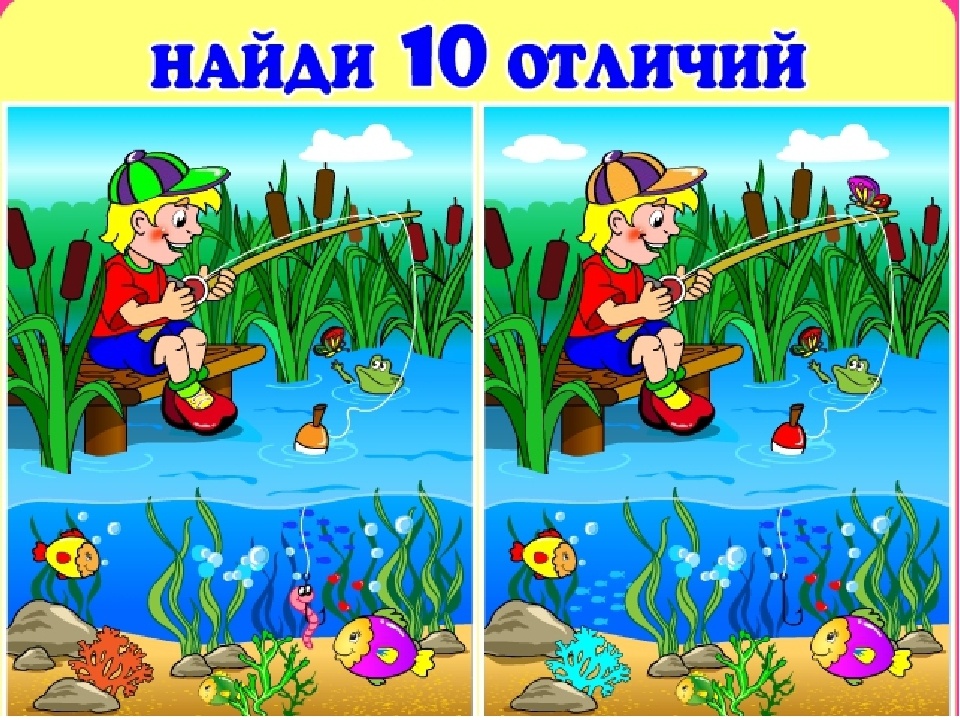 2 задание.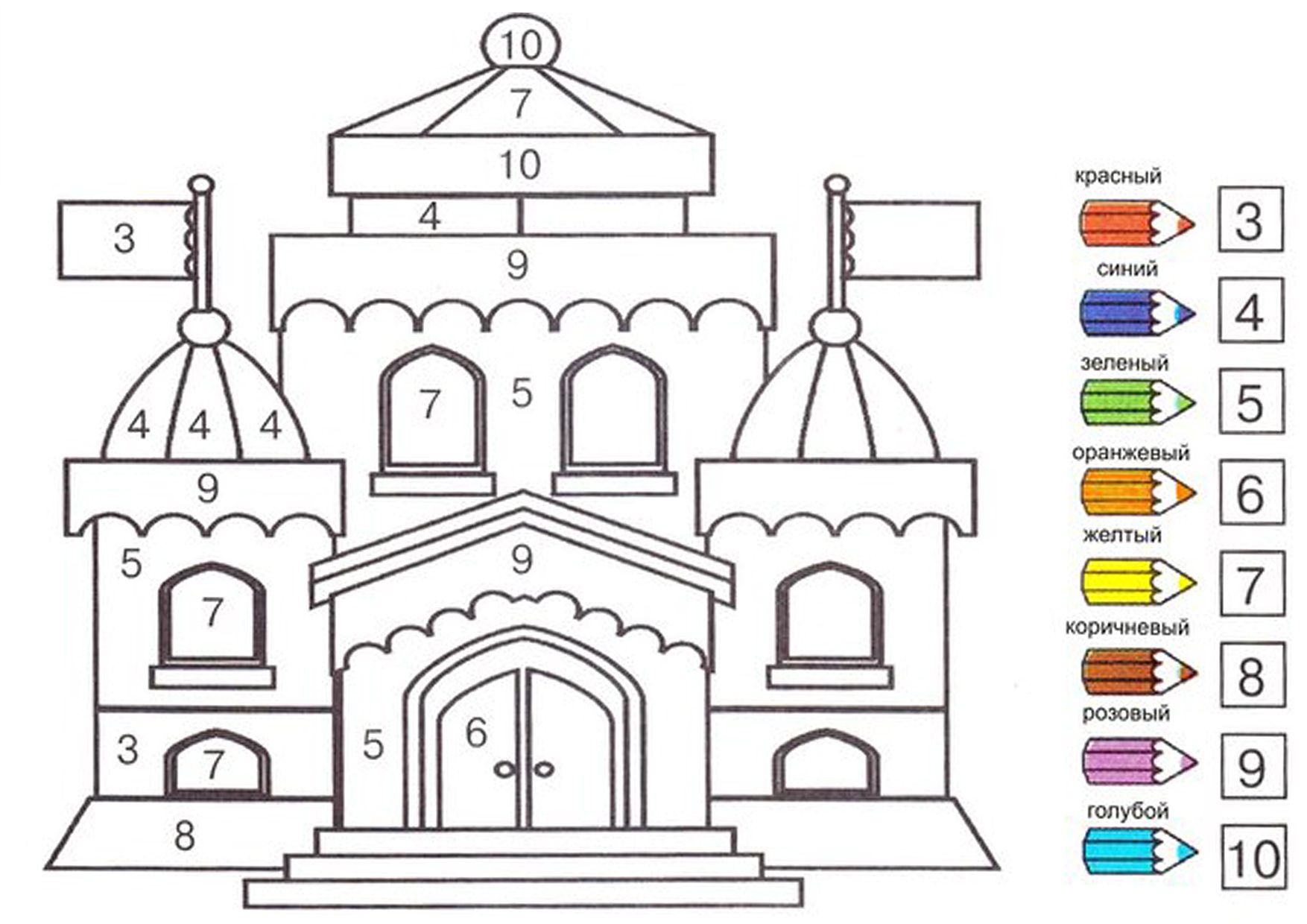 